1 классИтоговый тест (промежуточная аттестация) по музыкеученика (цы)__________________________________ 1 __ классаДата: ______________________1. Приведи в соответствие (соедини стрелками):Какие средства в своей работе использует:1) Поэт                                                    а) краски2) Художник                                          б) звуки3) Композитор                                       в) слова2. Если бы ты был композитором, какими звуками ты нарисовал бы картину утра:а) светлымиб) нежнымив) сумрачными3 Найди лишнее:Образ защитника Отечества воспевается в таких произведениях – это…а) «О маме»б) «Богатырская симфония»в) песня «Солдатушки, бравы ребятушки»4 Найди лишнее: (подчеркни)Духовые народные инструменты – это…а) Флейтаб) Рожокв) Дудкаг) Скрипка5 Назови композитора балета «Щелкунчик»:а) Д. Кабалевскийб) С. Прокофьевв) П. Чайковский6 Какие персонажи исполняют песенную, танцевальную и маршевую музыку?а) Золотые рыбки из балета «Конек Горбунок»                                     1) маршб) Колыбельная мамы Козы из оперы «Волк и семеро козлят»            2) танецв) Семеро козлят из оперы «Волк и семеро козлят»                               3) песня7. Как называется спектакль, где только танцуют?а) балетб) операв) песня2 классВходная контрольная работа.Фамилия, имя ______________________________________Выберите правильные ответы1.Назови вид искусства.а) футбол;б) музыка;в) фотография.2. Человек, который пишет музыку это ...а) мастер;б) певец;в) композитор.3. Обычно музыку исполняют:а) композиторы;б) слушатели;в) исполнители.4. Музыкальные звуки бывают:а) широкие - узкие;б) высокие - низкие;в) слабые - сильные.5. Хор-это группа исполнителей, которые вместе...а) танцуют;б) рисуют;в) поют.6. Основой музыкального произведения является ...а) ритм;б) темп;в) мелодия.7. Основные жанры музыки - это ...а) хор, балет, опера;б) песня, танец, марш;в) ритм, пение, танец.8. Человек, который слушает музыку:а) исполнитель;б) слушатель;в) солист.9. Песня, которую поют на Рождество называется:а) частушка;б) колядка;в ) хороводная.10. Балет принадлежит к "царству"...а) музыки;б) движения;в) музыки и движения.11. Как называется исполнитель, который исполняет произведение один?а) солист;б) певец;в) танцор.Итоговый тест (промежуточная аттестация).Фамилия, имя ______________________________________1.Что означает слово мелодияА) танцевать                  Б) петь песню                 В) маршировать2. При помощи чего записывают музыку?А) букв                         Б) нот                     В) цифр3. Что такое аккомпанементА) музыкальное сопровождение             Б) фамилия композитора             В) название произведения4. Песня состоит из …А) предложений                       Б) абзацев                          В) куплетов5. Как называют человека, который поёт песнюА) рабочий                     Б) исполнитель                       В) спортсмен6. Что такое гимнА) музыкальная эмблема государства                  Б) песня о Родине                       В) песня о дружбе7. Что сочиняет композиторА) рассказы                  Б) сказки                В) музыку8. Какой инструмент не является русским народнымА) балалайка                Б) баян               В) скрипка9. Кто не является композитором?А) Д.Б. Кабалевский                  Б) С.С. ПрокофьевВ) П.И.Чайковский                   Г) К. Чуковский10. Фольклор – этоА) произведения устного народного творчества;Б) произведения, написанные композитором.11. Назовите авторов-создателей Гимна России._____________________________________________________________________________12. Кто руководит оркестром? Напиши.  ___________________________________________13. Напиши, какой христианский праздник отмечают после Нового года? _______________________________________________________________3 классВходная контрольная работаКак одним словом называются пианино и рояль? 2. Коллектив музыкантов, играющих на различных музыкальных инструментах, называется:                                              О   .   .   .   .   .   Р3. Композиторы П.И. Чайковский и М.П. Мусоргский написали два разных произведения, но назвали их одинаково. Как называются эти пьесы? Выбери правильный ответ:1) Кощей Бессмертный2)  Баба Яга4. Выберите названия танцев. Подчеркните правильные ответы.   1) Хоровод         2) Полька         3) Сиртаки         4) Соната.      5.Соедини стрелками слова и составь правильные пары:   Композитор                      Краски   Художник                        Слова   Поэт                                 Звуки6. Как называли на Руси тревожный колокольный звон?а) Благовестб) Набатв) Трезвон7. Найдите лишнее:Названия русских народных инструментов: а) гусли б) флейта в) рожок г) пила8. Темп – это: а) скорость исполнения б) окраска звука в) высота звучания9.Опера - это?  а) музыкальный спектакль, где все герои танцуют. б) музыкальный спектакль, где все герои поют.10. Какое название носит главная песня любой страны:А) гимнБ) маршВ) прославление11.Назовите композитора, автора Гимна России: а) М. П. Мусоргский б) С. С. Прокофьев. в) А. Александров. г) Д. Б. КабалевскийИтоговый тест (промежуточная аттестация)1.	Верно ли следующее утверждение?Увертюра – это спектакль, в котором актеры поют.а) Верноб) Неверно2. Выберите инструмент, под звучание которого исполняли былины.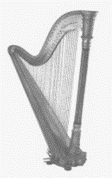 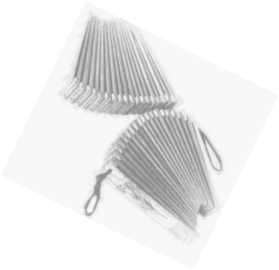 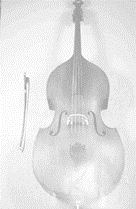 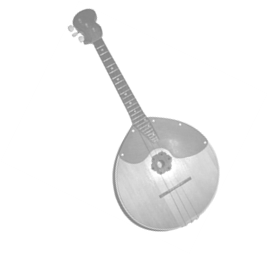 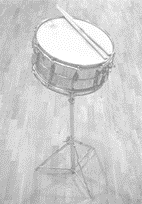 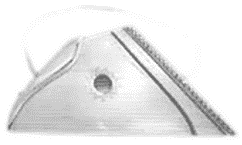   а) 		     б) 		      в) 		  г)                     д) 	                      е)3. Выберите точное определение:Этот звон возвещает радостную весть.а) благовест б) набатв) перезвон4. Композитор, которого принято называть «отцом русского балета»:а) Н.А. Римским-Корсаковым;б) С.С. Прокофьевым;в) П.И.Чайковским.5. Каким русским композитором создан знаменитый «Детский альбом»?а) М.И.Глинка  б) С.С.Прокофьевв) П.И.Чайковский6. Церковный праздник, который отмечает событие – вход Иисуса Христа в Иерусалим – это…а) Масленицаб) Вербное воскресеньев) Пасхаг) Рождество7. Как называется немецкий танец, исполняющийся парами в умеренном темпе, в размере 3/4: 	а) хоровод;б) вальс;в) полька.8. Музыкальный спектакль, персонажи которого поют под музыку оркестра: а) оркестр                    б) балет                 в) опера                     9. Напиши названия опер, к которым относятся эти имена первых  певцов-сказителей:а) Садко – ………………………………….б) Баян – ……………………………………….. 10. Приведите в соответствие (соедини линиями):11. Установите соответствие между композиторами и их произведениямиа) М.И Глинка                                                    «Снегурочка»б) П.И. Чайковский                                            «Руслан и Людмила»в) Н.А.Римский-Корсаков                                «Детский альбом»12. Музыкальный спектакль, в котором действующие лица поют и танцуют под музыку оркестра: а) балет б) вальс в) опера г) увертюра13. Вставь пропущенное слово:ДО, РЕ, МИ, ФА, СОЛЬ, ЛЯ, СИ.14.Эти ноты все подряд образуют __________.1. нотный стан2. звукоряд3. Песню4. Алфавит15. Главная мысль музыкального произведения, душа музыки – это?1. Мелодия2. Динамика3. Темп.4 классВходная контрольная работа по музыкеФИ________________________________________________Дата_______________________________________________Задание 1. В какой опере русского композитора звучит сцена «Прощание с масленицей»?а) «Руслан и Людмила»           б) «Снегурочка»         в) «Орфей и Эвридика»Задание 2. Приведите в соответствие: 1) Опера «Снегурочка»                       а) П.И.Чайковский 2) Балет «Спящая красавица»             б) К.В.Глюк 3) Опера «Руслан и Людмила»           в) Н.А.Римский-Корсаков 4) Опера «Орфей и Эвридика»           г) М.И.ГлинкаЗадание 3.  Верно ли следующее утверждение?Увертюра – это спектакль, в котором актеры поют.А) Верно       б) НеверноЗадание 4.  Выберите жанр, который по-другому называют «музыкальное состязание»:а) симфония       б) концертЗадание 5. Назовите инструмент, на котором исполнял Николо Паганини: а) скрипка        б) флейта       в) фортепиано  Задание 6. Приведите в соответствие:1) скрипка                 а) духовой инструмент2) флейта                  б) струнный инструмент3) арфа                       в) струнно-смычковый инструментЗадание 7.  Приведите в соответствие:Опера                               а) Спектакль, в котором актеры только танцуютБалет                                б) Спектакль, в котором актеры поют, танцуют, говорятМюзикл                            в) Спектакль, в котором актеры только поютЗадание 8. Найди лишнее:      Произведения Л.Бетховена – это…«Лунная соната»         2) «Спящая красавица»       3)«Героическая симфония»Задание 9. Приведите в соответствие: «Рассвет на Москве-реке»     а) В.Моцарт«Шествие солнца»                   б) М.Мусоргский«Симфония №40»                    в) С.ПрокофьевЗадание 10. Оцените утверждение:Джаз – это музыкальное направление XX века, особенностью которого являются острый ритм и импровизация.а) верно                б) неверноИтоговый тест (промежуточная аттестация)ФИ________________________________________________Дата_______________________________________________Выберите правильный ответ.1. Какой из этих музыкальных жанров не является вокальным?А) Песня;Б) Романс;В) Вокализ;Г) Ноктюрн2. Какие инструменты входят в состав оркестра русских народных инструментов, а какие в симфонический оркестр?1) Оркестр русских народных инструментов: _________, __________, ___________.2) Симфонический оркестр: _________, ____________, ___________, ___________.А) Труба           Б) Баян          В) Скрипка         Г)  Рояль       Д) Ложки       Е) Балалайка3. Что можно отнести к фольклору?А) Концерт;Б) Вокализ;В) Частушки4. Каким русским композитором создано немало опер на сказочные сюжеты?А) Н. А. Римским-Корсаковым;Б) М. И. Глинка;В) А. С. Даргомыжским5. Назовите композитора, написавший оперу "Иван Сусанин":А) Н.А. Римский-Корсаков;Б) М. И. Глинка;В) П. И. Чайковский6. Какой праздник называют "Светлым праздником"?А) Троица;Б) Пасха;В) Рождество Христово;Г) Масленица7. Какие из этих сочинений принадлежат С. В. Рахманинову:А) Романс "Сирень";Б) Ария Ивана Сусанина;В) Концерт № 38.  Что такое оперетта?А) Музыкальная комедия, в которой действующие лица поют, танцуют и разговаривают;Б) Музыкальный спектакль, где все танцуют;В) Музыкальный спектакль, где все поют.9.  Соединить стрелочками фамилии композиторов с именами:1. Глинка                                             а) Иоганн2. Штраус                                            б) Михаил3. Чайковский                                     в) Фридерик4. Шопен                                             г) Пётр10. Сколько групп музыкальных инструментов включает в себя оркестр?а) 3; б) 2в) 6;г) 4.11. Кто веселил народ на ярмарке?а) Петрушка; б) клоуны; в) рок-группа.а) народная музыка                           1) «Солдатушки, бравы ребятушки»а) народная музыка                           2) Кантата «Александр Невский»б) профессиональная музыка3) «Во саду ли…»б) профессиональная музыка4) «Руслан и Людмила»